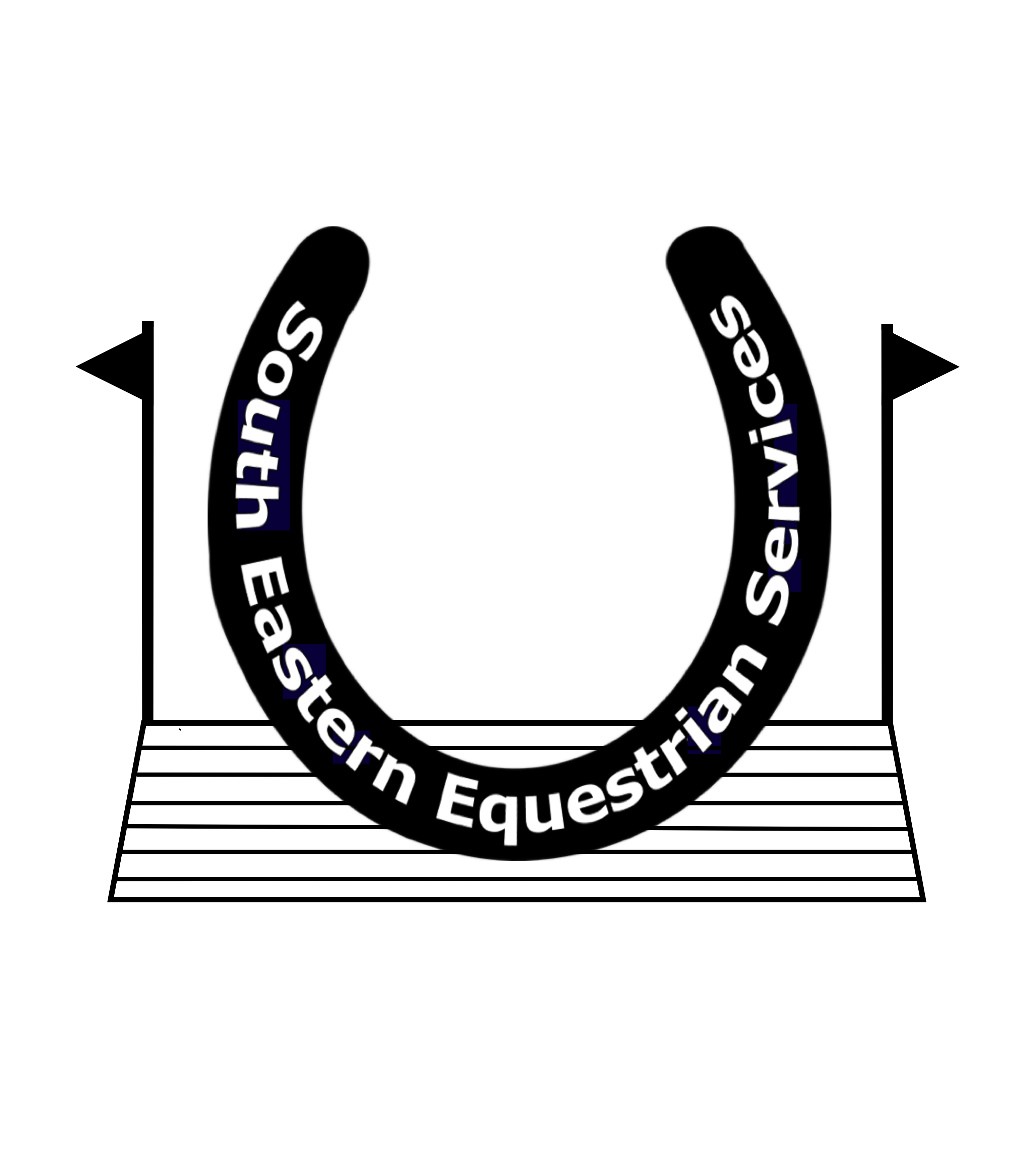 South of England Horse Trials  10th & 11th April 2021CONGRATULATIONSCLAIMING YOUR  PRIZE MONEYWe apologise but due to Covid-19 protocols we are paying all prize money 1st – 4th place only by BACS directly into your bank accounts as we were unable to pay you as normal at the event. To claim your Prize money please could you fill out this form and email it back to timnolan06@yahoo.co.ukby Monday 26th April. There will be no way of claiming after then, as unclaimed money will be donated to Riding For Disabled Charity.Riders Name:Horses Name:Placed ………………… in Section………………… Bank Account nameBank account numberSort CodeRosettesIf you wish to get your rosette please send a A4 stamped address envelope (with the right stamps on for size) Rider, Horses Name and Section on the back please to SEES Ltd, Oatridges, Beech Hill, Wadhurst East Sussex. TN5 6JLWell done and we look forward to seeing you at South of England International in September